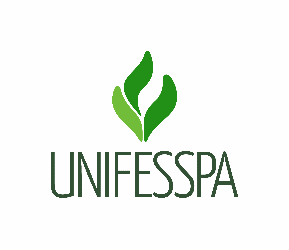 SERVIÇO PÚBLICO FEDERALUNIVERSIDADE FEDERAL DO SUL E SUDESTE DO PARÁPRÓ-REITORIA DE ENSINO DE GRADUAÇÃODIRETORIA DE PLANEJAMENTO E PROJETOS EDUCACIONAISEDITAL N. º_xxxx_ /20 _xxxx_ PROEG SELEÇÃO DE PROJETOS 20_xxxx_PROGRAMA DE APOIO AO DISCENTE INGRESSANTE - PADI ANEXO VI -  Termo de compromisso do discente (Bolsista e voluntário/a)O (a) aluno (a) selecionado (a) para Apoiador (a), declara pelo presente e na melhor forma de direito, servir à Universidade Federal do Sul e Sudeste do Pará com observância das seguintes cláusulas: Cláusula 1ª – Programa de Apoio ao Discente Ingressante – PADI terá vigência de acordo com período estabelecido no edital relativo a esta edição do Programa; Cláusula 2ª – Programa de ao Discente Ingressante – PADI   concederá uma bolsa no valor de R$ 600,00 (seiscentos reais) ao discente bolsista apoiador; Cláusula 3ª – O pagamento de auxílio financeiro ao bolsista apoiador não gera vínculo empregatício dele (a) com a UNIFESSPA; Cláusula 4ª – O apoiador voluntário não terá nenhuma compensação financeira ou bolsa pelo exercício da atividade de apoiador; Cláusula 5ª – O discente selecionado se compromete a dispor de 12 horas semanais para as atividades do Programa descritas no  plano individual de trabalho do programa de apoio ao estudante; auxiliar o professor na orientação dos discentes ingressante; identificar as dificuldades enfrentadas pelos discentes ingressante  nas atividades realizadas; discutir com o professor as metodologias e conteúdos e ações a serem priorizados; elaborar o relatório das atividades do programa  relativo as atividades desenvolvidas e entregá-lo ao professor orientador, em até 05 (cinco) dias úteis após o término das atividades estabelecidas no plano de trabalho. Ademais, o discente se compromete a atuar em concordância com o disposto no Edital relativo a esta edição do Programa.Cláusula 6ª - O professor se compromete a orientar o discente apoiador  na organização das atividades planejadas, com enfoque na identificação das dificuldades dos alunos ingressante e na formulação de planejamento metodológico de ação com o apoiador; controlar a frequência mensal do bolsista e voluntário; acompanhar e orientar o discente apoiador quanto à apresentação dos resultados do programa em evento a ser promovido pela Proeg e tutelar a elaboração do relatório de atividades, enviando-o à Dproj, pelo Sisprol, nas datas estabelecidas no Edital relativo a esta edição do Programa. Ademais, o docente orientador se compromete a atuar em concordância com o disposto no Edital.  O presente TERMO DE COMPROMISSO tem vigência de____/ ___/20___a __ _/___/20___ ou, em ou, em caso de alteração, durante o período em que o Programa estiver em atividade.	  	/PA, 	/ 	/  	 	Assinatura do (a) apoiador (a) 	        Assinatura do Professor (a) orientador (a)IDENTIFICAÇÃOIDENTIFICAÇÃOIDENTIFICAÇÃOIDENTIFICAÇÃOIDENTIFICAÇÃOIDENTIFICAÇÃOIDENTIFICAÇÃOIDENTIFICAÇÃOIDENTIFICAÇÃOIDENTIFICAÇÃOIDENTIFICAÇÃOTipo de vaga: Tipo de vaga: (      ) Bolsa (      ) Bolsa (      ) Bolsa (      ) Bolsa (      ) Bolsa (      ) Voluntária(      ) Voluntária(      ) VoluntáriaNome do Apoiador:  Nome do Apoiador:  Nome do Apoiador:  Nome do Apoiador:  Nome do Apoiador:  Nome do Apoiador:  Nome do Apoiador:  Curso:  Curso:  Curso:  Campus: Campus: Campus: Campus: Matrícula:  Matrícula:  Data de Nascimento:             Data de Nascimento:             Data de Nascimento:             Sexo:  Sexo:  Sexo:  Sexo:  Estado Civil:  Estado Civil:  RG:                                                               RG:                                                               RG:                                                               CPF:      CPF:      CPF:      CPF:      Endereço:                       Endereço:                       Endereço:                       Endereço:                       Endereço:                       Endereço:                       Endereço:                       Bairro/Setor: 	 Cidade: Bairro/Setor: 	 Cidade: Bairro/Setor: 	 Cidade: Bairro/Setor: 	 Cidade: Bairro/Setor: 	 Cidade: Bairro/Setor: 	 Cidade: Bairro/Setor: 	 Cidade:  CEP:  CEP:  CEP:  CEP: Telefone:                  Telefone:                  Telefone:                  Telefone:                  E-mail: E-mail: E-mail: DADOS BANCÁRIOS (somente para bolsista) DADOS BANCÁRIOS (somente para bolsista) DADOS BANCÁRIOS (somente para bolsista) DADOS BANCÁRIOS (somente para bolsista) DADOS BANCÁRIOS (somente para bolsista) DADOS BANCÁRIOS (somente para bolsista) DADOS BANCÁRIOS (somente para bolsista) Banco: Agência: Agência: Agência: Agência: Agência: Conta: Operação: DADOS DO PROFESSOR ORIENTADOR DADOS DO PROFESSOR ORIENTADOR DADOS DO PROFESSOR ORIENTADOR DADOS DO PROFESSOR ORIENTADOR DADOS DO PROFESSOR ORIENTADOR DADOS DO PROFESSOR ORIENTADOR DADOS DO PROFESSOR ORIENTADOR Nome: Nome: Nome: Nome: Nome: Nome: Nome: Matrícula Siape: Matrícula Siape: Matrícula Siape: Matrícula Siape: Telefone: Telefone: Telefone: Telefone: Telefone: E-mail: E-mail: 